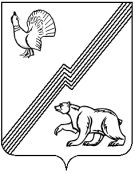 АДМИНИСТРАЦИЯ ГОРОДА ЮГОРСКАХанты - Мансийского автономного округа – ЮгрыПОСТАНОВЛЕНИЕот 03 февраля 2020 года                                                                                                                 № 168О внесении изменения в постановлениеадминистрации города Югорскаот 04.04.2019 № 701 «О порядкепредоставления субсидий субъектаммалого и среднего предпринимательства»В соответствии со статьей 78 Бюджетного кодекса Российской Федерации:1. Внести в приложение к постановлению администрации города Югорска от 04.04.2019 № 701 «О порядке предоставления субсидий субъектам малого и среднего предпринимательства» (с изменениями от 28.05.2019 № 1129, от 28.11.2019 № 2528) изменение, изложив подпункт 5.1 пункта 5 в следующей редакции:«5.1) субсидия – средства, предоставляемые юридическим лицам (за исключением субсидий государственным (муниципальным) учреждениям), индивидуальным предпринимателям - производителям товаров, работ, услуг, на безвозмездной и безвозвратной основе в целях возмещения недополученных доходов и (или) финансового обеспечения (возмещения) затрат в связи с производством (реализацией) товаров (за исключением подакцизных товаров, кроме автомобилей легковых и мотоциклов, алкогольной продукции, предназначенной для экспортных поставок, винограда, винодельческой продукции, произведенной из указанного винограда: вин, игристых вин (шампанских), ликерных вин                         с защищенным географическим указанием, с защищенным наименованием места происхождения (специальных вин), виноматериалов), выполнением работ, оказанием услуг (далее – Субсидия);».2. Опубликовать постановление в официальном печатном издании города Югорска                  и разместить на официальном сайте органов местного самоуправления города Югорска.3. Настоящее постановление вступает в силу после его официального опубликования               и распространяется на правоотношения, возникшие с 01.01.2020.Глава города Югорска                                                                                                 А.В. Бородкин